МУНИЦИПАЛЬНОЕ БЮДЖЕТНОЕ ОБЩЕОБРАЗОВАТЕЛЬНОЕ УЧРЕЖДЕНИЕ«СРЕДНЯЯ ОБЩЕОБРАЗОВАТЕЛЬНАЯ ШКОЛА № 4»В. Артеева ул., д. 17, г. Салехард, Ямало-Ненецкий автономный округ, 629001Тел.(факс): 8(34922) 4-77-02, E-mail: sh4@rambler.ru   ИНН 8901007912,  КПП 890101001, УФК по ЯНАО (Департамент финансов Администрации г. Салехардал/с 02092010014) БИК 047182000,  р/с 40204810100000000004 в РКЦ г. Салехард24 октября 2012 года № 384И.о. начальника департамента образования Администрации МО г. Салехард Казыевой О.В.Уважаемая Оксана Владимировна!В МБОУ СОШ № 4 для учащихся 10-11 классов общеобразовательных учреждений г. Салехарда с 6 по 9 ноября 2012 года проводится интенсивная «Школа юных физиков».9 ноября 2012 года в рамках этой каникулярной школы будет проведена компетентностная олимпиада - Муниципальный этап Всероссийского турнира юных физиков.Итоги «Каникулярной школы юных физиков» будут подведены как в командном, так и в личном зачете. Во время работы школы будет сформирована команда, которая сможет представить город Салехард на XIII Зональном турнире юных физиков в г. Санкт-Петербург в декабре 2012 г; определится списочный состав участников «Слета любителей науки» в Санкт-Петербургском государственном университете, который пройдет в январе 2013 года.Лучшие проекты учащихся будут представлены:в секции физики на муниципальном дистанционном конкурсе проектов школьников (февраль 2013 г);  на заочном этапе XXXV Всероссийского турнира юных физиков (январь, февраль 2013 г);на городской научно-исследовательской конференции «Ступень в будущее» (апрель 2013 г).  Предварительный список участников «Школы юных физиков»:Программа проведения «КАНИКУЛЯРНОЙ ШКОЛЫ ЮНЫХ ФИЗИКОВ» (место проведения МБОУ СОШ № 4)Задания ТурнираСоставлены на основе заданий XXXV Всероссийского турнира юных физиковБумажный мост. Сконструируйте мост из листа бумаги форматом А4 с пролетом 280 мм. Возможно использование небольшого количества клея. Введите параметры, характеризующие прочность моста и оптимизируйте их для создания наиболее прочного моста. Пляшущий мяч. Если уронить мячик от настольного тенниса на пол, он подпрыгнет. Исследуйте этот процесс, если мячик наполнить жидкостью. Как характер соударения будет зависеть от количества жидкости в мяче и других существенных параметров? Левитация. Легкий мячик от настольного тенниса может висеть в набегающей струе воздуха. Исследуйте этот эффект и оптимизируйте систему так, чтобы достигнуть устойчивости мячика при максимальном угле отклонения потока воздуха от вертикали. Окрашенный пластик. В ярком свете на прозрачном пластике, например коробке для CD дисков, можно видеть цветные пятна. Исследуйте и объясните этот эффект. Можно ли видеть эту красочную картину при использовании разнообразных источников освещения? Подъем воды. Поместите свечу в центре глубокой тарелки и налейте в тарелку воды. Зажгите свечу и накройте ее прозрачным колпаком. Проанализируйте и объясните последующие эффекты. Карусель Гельмгольца. Закрепите новогодние елочные шары на раме карусели, так чтобы отверстия шаров лежали в горизонтальной плоскости. Карусель следует установить на опору, используя устройство с минимальным трением. При включении источника звука определенной частоты и интенсивности карусель начнет вращаться. Объясните этот эффект и подберите параметры, обеспечивающие максимальную скорость вращения карусели. Летающий дымоход. Сделайте полую цилиндрическую трубу из легкой бумаги, например от пустого чайного пакетика, и поставьте ее вертикально. Если поджечь верхнюю часть трубы, она взлетает. Исследуйте этот процесс и определите параметры, влияющие на динамику и высоту подъема. 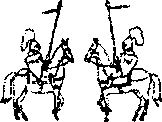 ПОЛОЖЕНИЕо муниципальном этапе Всероссийского турнира юных физиков1. Общие положения1.1. Настоящее положение определяет статус, условия, сроки и порядок проведения муниципального этапа Всероссийский турнир юных физиков – (далее Турнир). 1.2. Турнир –   это лично-командное состязание школьников старших классов в умении решать сложные научные проблемы, убедительно представлять свои решения и отстаивать их в научных дискуссиях. 1.3. Турнир  организуется в рамках региональной инновационной площадки «Развитие продуктивной исследовательской и проектной деятельности учащихся и педагогов в информационно-образовательной среде сетевого сообщества участников образовательного процесса» в рамках интенсивной «Каникулярной школы юных физиков»2.Цели Турнира:2.1. Цели Турнира:отработка технологии проведения региональных стратегических игр и компетентностных олимпиад;пропаганда движения, целью которого является стимулирование у старшеклассников глубокого интереса к естественным наукам и, в первую очередь, к физике; расширение круга старшеклассников, выполняющих научно-исследовательские работы; получение нового результата физико-математического и естественнонаучного образования на основе сотрудничества с высшими учебными заведениями;формирование компетентностей учащихся, педагогов, связанных с выполнением, представлением, рецензированием научно-исследовательской работы и её защитой в научных дискуссиях.2.2. Все участники Турнира имеют право представлять исследовательские работы, выполненные в рамках игры, на Зональном и Всероссийском Турнире Юных Физиков, научно-исследовательских конференциях «Ступень в будущее», «Старт в науку», на различных конференциях, конкурсах, фестивалях проектных и исследовательских работ.2. Участники Турнира3.1. Для участия в Турнир е приглашаются учащиеся 9-11 классов, проявляющие интерес к изучению физики. Преимущество при включении в список участников имеют:учащиеся, имеющие опыт выполнения научно-исследовательских работ физико-математического естественнонаучного направления;участники предметных олимпиад по физике.Заявки на участие в ТурниреЗаявка команды школьников отправляется в электронном виде до 30 октября 2012 года на адрес электронной почты sh_4@rambler.ru.4. Порядок проведения Турнира4.1. Турнир проводится в период 06 по 09 ноября 2012 года в г. Салехард в рамках каникулярной школы юных физиков. 4.2. Турнир проводится по заданиям, выбранным Оргкомитетом Турнира из текстов задач, заявленных в рамках XXVI Международного турнира юных физиков 2012 года (приложение № 2).4.3. Игра проводится согласно Правил проведения Турнира (приложение № 3).5.Подведение итогов Турнира.5.1. Командный зачет. Команда, набравшая максимальную сумму баллов, является победителем Турнира.5.2. Личный зачет. Учащийся, который по результатам игры набрал большее количество баллов в личном зачёте, становится Абсолютным победителем Турнира в личном зачете. Докладчик, Оппонент и Рецензент, набравшие большее количество баллов, награждаются за лучший доклад, лучшее оппонирование и лучшее рецензирование соответственно. Участник команды, набравший большее количество баллов в команде награждается  как лучший игрок команды.5.3. Участники Турнира получают сертификаты, победители награждаются дипломами и памятными призами.6. Руководство и организация Турнира6.1. Общее руководство проведением Турнира осуществляет руководитель региональной инновационной площадки, заместитель директора МОУ СОШ № 4 Майорова Елена Борисовна (sh_4@rambler.ru).7. Финансирование ИГРЫ7.1. Финансирование мероприятий, связанных с организацией и проведением Турнира осуществляется за счет сметных средств проекта интенсивной каникулярной школы (приказ от 09 октября 2012 г департамента образования администрации МО г. Салехард № 811-о).ФОРМА ЗАЯВКИ ДЛЯ УЧАСТИЯ Приложение № 3 к ПоложениюПравила ТУРНИР ЮНЫХ ФИЗИКОВ – это лично-командное состязание школьников старших классов в умении решать сложные научные проблемы, убедительно представлять свои решения и  отстаивать их в научных дискуссиях - физбоях. Региональная стратегическая игра (компетентностная олимпиада) «Турнир юных физиков» (далее - Турнир) проводится с целью подготовки учащихся к участию в Зональных и Всероссийском Турнире юных физиков.ЦЕЛЬ :пропаганда движения, целью которого является стимулирование у старшеклассников глубокого интереса к естественным наукам и, в первую очередь, к физике, расширение круга старшеклассников, выполняющих научно-исследовательские работы; получение нового результата физико-математического и естественнонаучного образования на основе сотрудничества с высшими учебными заведениями;приобщение учащихся к достижениям современной науки; формирование компетентностей, связанных с выполнением, представлением, рецензированием научно-исследовательской работы и её защитой в научной дискуссии.повышение активности учащихся в научно-исследовательской, проектной деятельности, результативное участие одаренных школьников в научно- практических конференциях, интеллектуальных состязаниях регионального, российского уровней.  ЗАДАНИЯ  Темы и условия исследовательских заданий выбираются Оргкомитетом Турнира из задач, заявленных в рамках XXV Международного турнира юных физиков 2012 года.. УЧАСТНИКИ К участию в Турнире приглашаются учащиеся и учителя физики образовательных учреждений Ямало-Ненецкого автономного округа.2. Команды участников будут сформированы во время Турнира. Каждая команда  состоит из 5-6 учащихся средних общеобразовательных учреждений. Команда может быть сформирована как на базе одного образовательного учреждения, муниципального образования, так и являться сборной нескольких учреждений, муниципальных образований. Возможно участие команд с меньшим числом учащихся. Персональный состав команды не изменяется в течение всего Турнира. Команда возглавляется капитаном, который является официальным представителем команды во время физического боя.3. Команду сопровождают руководители. Руководители несут ответственность за подготовку команды к состязаниям во время Турнира. Руководители не являются членами команды.СОСТАВ ЖЮРИВ состав жюри входят руководители команд и преподаватели физического факультета СПбГУ.РЕГЛАМЕНТ ТУРНИРАКоманды участвуют в научных дискуссиях – в трёх физических боях. В течение физбоя члены команды свободно общаются только друг с другом. Перед началом физбоя проводится представление жюри и команд. Физбой проводится в три действия. В каждом действии команда выступает в одном из трех качеств - Докладчик, Оппонент или Рецензент . В следующих действиях физбоя команды меняются ролями в соответствии с ролевой схемой физбоя:РЕГЛАМЕНТ ПРОВЕДЕНИЯ ФИЗИЧЕСКОГО БОЯПорядок выступлений на одном физбое:Выступление команд в действииДокладчик излагает суть решения задачи, привлекая внимание слушателей к основным физическим идеям и выводам. При этом желательно использовать заранее подготовленный иллюстративный материал и демонстрации. Необходимые для представления доклада технические средства должны быть согласованы с Организационным комитетом.Оппонент высказывает критические замечания по докладу и задает Докладчику вопросы, выявляющие неточности и ошибки в понимании проблемы и в ее решении. Оппонент анализирует достоинства и недостатки, как решения, так и выступления Докладчика. Выступление Оппонента не должно сводиться к изложению собственного решения задачи.Рецензент дает краткую оценку выступлений Докладчика и Оппонента. Каждый участник команды в течение одного физбоя может выступать не более двух раз, краткие замечания не считаются выступлениями.Все задачи, обсуждаемые в одном физбое, должны быть различными. Оппонент может вызвать Докладчика на любую задачу, кроме той, которая уже была доложена ранее. Один человек в одном физбое может выйти только в одной из ролей.VIII. ОЦЕНКИ ЖЮРИПосле каждого действия жюри выставляет командам оценки с учетом всех выступлений членов команд, вопросов и ответов на вопросы, участия в полемике по десятибалльной системе (от 0 до 10). При подсчете средней оценки команды за каждое действие отбрасываются половина высшей и половина низшей оценок (то есть, полусумма высшей и низшей оценок считаются одной оценкой). Сумма оставшихся оценок делится на (n-1), где n - число членов жюри. Среднее значение умножается на следующий коэффициент: 3 - для Докладчика, 2 - для Оппонента и 1 - для Рецензента.Результат команды в физбое определяется суммой рассчитанных таким образом баллов и округляется до десятых долей.IX. ПОБЕДИТЕЛИ ТУРНИРАКомандный зачет. Команда, набравшая максимальную сумму баллов, является победителем Турнира.Личный зачет. Докладчик, Оппонент и Рецензент, набравшие большее количество баллов, награждаются за лучший доклад, лучшее оппонирование и лучшее рецензирование соответственно. Учащийся, который по результатам игры набрал большее количество баллов в личном зачёте, становится Абсолютным победителем ИГРЫ в личном зачете.№Фамилия, имяОУКлассРубцов НикитаМАОУ СОШ № 111аПолиенко ЮлияМАОУ СОШ № 111аКиргизов ГригорийМАОУ СОШ № 110аТимченко АлександрМБОУ СОШ № 211аДементьев АртемийМБОУ СОШ № 211бРоманчук МаксимМБОУ СОШ № 211бШатропов СергейМБОУ СОШ № 210бВахрушева МарияМБОУ СОШ № 311аЕвсеев СеменМБОУ СОШ № 310аВорокова АнфисаМБОУ СОШ № 310аМинин ЕвгенийМБОУ СОШ № 310аКанайкин АлексейМБОУ СОШ № 410аМолдокеева ТолкунМБОУ СОШ № 410аСлободянюк ОлегМБОУ СОШ № 410аСыродоева ЛилияМБОУ СОШ № 410аМорозова СветланаМБОУ СОШ № 49бМулгачев ДмитрийМБОУ СОШ № 49бЗинченко ЕкатеринаМБОУ СОШ № 610аАрсланова ИзумрудМБОУ СОШ № 610аГолованова АннаМБОУ СОШ № 610аСусьев АлександрМБОУ СОШ № 610аМасюк ГеоргийМБОУ СОШ с УИОП11бЛюбимов АртурМБОУ СОШ с УИОП11бВетлугин АнтонМБОУ СОШ с УИОП11бАлексеенко ИванМБОУ СОШ с УИОП11бТимченко ЛеонидМБОУ СОШ с УИОП11бПаладий ЕвгенийМБОУ СОШ с УИОП11бХозяинов АнтонМАОУ Гимназия № 111аОвсяник ДмитрийМАОУ Гимназия № 110бРезников АлексейМАОУ Гимназия № 111аВинокурова МарияМАОУ Гимназия № 111бЯшков ЕвгенийМАОУ Гимназия № 111аСилантьев РоманМАОУ Гимназия № 111аСухов ВячеславМАОУ Гимназия № 111аСукрушев ИльяМАОУ Гимназия № 110бЮркив АндрейМАОУ Гимназия № 110бБурдыгин ПавелМАОУ Гимназия № 110б6 ноября10.00Регистрация участников Майорова Е.Б.Каб.№ 16 ноября10.10 – 10.45Вводная беседа « Особенности выполнения исследовательских проектов по физике»Майорова Е.Б.Каб.№ 16 ноября11.00 – 11.45Формирование команд.Тренировочный «физбой» с представлением исследовательских проектов по механике и  молекулярной физикеМайорова Е.Б.Каб.№ 16 ноября12.05 – 13.00Формирование команд.Тренировочный «физбой» с представлением исследовательских проектов по механике и  молекулярной физикеМайорова Е.Б.Каб.№ 17 ноября10.00 – 10.45Лекции и практикумы по решению исследовательских задач игры.Майорова Е.Б.Николаев В.Н.Каб. № 10, 11Каб. № 17 ноября11.00 – 11.45Лекции и практикумы по решению исследовательских задач игры.Майорова Е.Б.Николаев В.Н.Каб. № 10, 11Каб. № 17 ноября12.05 – 13.00Решение исследовательских задач, работа в командах.Майорова Е.Б.Николаев В.Н.Каб. № 10, 11Каб. № 18 ноября10.00 – 10.45Решение задач в каждой команде, подготовка докладов, оформление презентаций, групповая и индивидуальная  работа.Майорова Е.Б.Николаев В.Н.Каб. № 10, 11Каб. № 18 ноября11.00 – 11.45Работа с командами по подготовке докладчиков, оппонентов, рецензентов. Отработка технологий электронного голосования.Майорова Е.Б.Николаев В.Н.Учителя физики ОУКаб. № 10, 11Каб. № 18 ноября12.05 – 13.00Подготовка команд к Муниципальному этапу олимпиады по физике «Всероссийский турнир юных физиков»Майорова Е.Б.Николаев В.Н.Учителя физики ОУКаб. № 10, 11Каб. № 19 ноября10.00 – 10.45Жеребьёвка команд. Муниципальный этап олимпиады по физике «Всероссийский турнир юных физиков»Майорова Е.Б.Каб.№ 19 ноября11.00 – 11.45Жеребьёвка команд. Муниципальный этап олимпиады по физике «Всероссийский турнир юных физиков»Майорова Е.Б.Каб.№ 19 ноября12.05 – 13.00Жеребьёвка команд. Муниципальный этап олимпиады по физике «Всероссийский турнир юных физиков»Майорова Е.Б.Каб.№ 19 ноября13.00-13.20Подведение итогов.  Фотографирование.Майорова Е.Б.Каб.№ 1Образовательное учреждение Ф.И.О. сопровождающего учителя физикиСписок учащихсяКомандаДействиеДействиеДействиеКоманда 1Докладчик Рецензент ОппонентКоманда 2Оппонент Докладчик Рецензент Команда 3Рецензент ОппонентДокладчик Оппонент вызывает Докладчика на задачу1 мин.Докладчик принимает или отклоняет вызов1 мин.Повторные вызовы (при необходимости)1 мин.Подготовка к докладу5 мин.Докладдо10 минВопросы Оппонента к Докладчику и ответы Докладчика3 мин.Подготовка к оппонированию 3 мин.Оппонирование4мин.Оппонент вправе использовать время предыдущих трех пунктов по своему усмотрению, но не выходить за 10 мин.Оппонент вправе использовать время предыдущих трех пунктов по своему усмотрению, но не выходить за 10 мин.Полемика Докладчик - Оппонент10 мин.Вопросы Рецензента к Докладчику и Оппоненту и их ответы3 мин.Подготовка к рецензированию2 мин.Рецензирование3 мин.Рецензент вправе использовать время предыдущих трех пунктов по своему усмотрению, но не выходить за 8 мин.Рецензент вправе использовать время предыдущих трех пунктов по своему усмотрению, но не выходить за 8 мин.Заключительное слово Докладчика2 мин.Вопросы жюридо 5 мин.Выставление оценок2 мин.